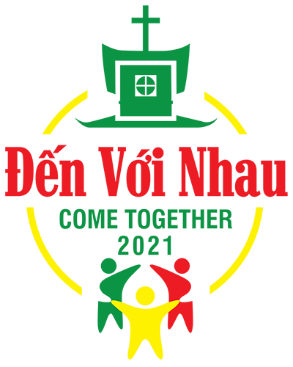 Đơn Xin PhépĐại Hội Mùa Thu/ Fall Festival – TNTT GamesThứ Sáu, ngày 3 tháng 9, năm 2021 tới Chủ Nhật, ngày 5 tháng 9, năm 2021Ngày 25 tháng 7, năm 2021,Kính gởi Quý Phụ Huynh,Trong dịp Đại Hội Mùa Thu vào cuối tuần Labor Day năm nay, Đoàn Thiếu Nhi Thánh Thể Tôma Trần Văn Thiện sẽ đóng góp phần trò chơi (games) cho các em Thiếu Nhi.  Đoàn rất cần sự đóng góp của quý phụ huynh và các em trong Ngành Nghĩa và Hiệp Sĩ để chuẩn bị và quản lý các trò chơi.  Chúng con xin quý phụ huynh cho phép các em được tham dự và đóng góp cho chương trình Đại Hội Mùa Thu.  Các em đăng ký và phục vụ trong ĐHMT sẽ được nhận giờ phục vụ xã hội (community service) để hoàn thành những điều kiện của các trường học và lớp giáo lý Thêm Sức.  Sau đây là chương trình của TNTT:Địa Điểm: 	Nhà Thờ Các Thánh Tử Đạo Việt NamĐịa chỉ: 	4545-A Timmers Way
Norcross, GA 30093Để biết thêm chi tiết, xin quý phụ huynh liên lạc:Huynh Trưởng: 	 	Tr. Phaolo Nguyen Thanh Tan			404-917-5048, tan.t.nguyen00@gmail.com			Tr. Teresa Hoang Jessie			404-988-4151, jessiehoang2175@gmail.com			Con xin chân thành cám ơn. 						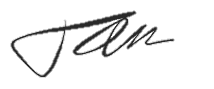 
Tr. Phaolo Nguyen Thanh TanThay mặt cho  Đoàn TNTT Tôma Trần Văn Thiện	Ngày ______ tháng ______ năm 2021Tôi ____________________________________________,                                                        Tên phụ huynhcho phép em _________________________________________, lớp(8-LVD2)________,                     	      	                       Tên Em Thiếu Nhiđược tham gia và giúp chương trình trò chơi của Đại Hội Mùa Thu vào những ngày và giờ sau đây.  Thứ Sáu (Friday): Thứ Bảy (Saturday):  Chủ Nhật (Sunday):  Tôi hiểu và đồng ý nếu các em không có mặt trong vòng 30 phút của giờ tôi đã quy định, Đoàn TNTT Tôma Thiện có trách nhiệm để gọi cho tôi ngay. ______________________________________	____________________________________Tên Phụ Huynh 					Chữ Ký(Số Phone Nhà) House Number________________________________(Số Phone Phụ Huynh) (Parent’s Cell Phone Number) ______________________________(Số Phone em Thiếu Nhi) (Student Cell Phone Number) ________________________________Student Email______________________________________________________Shirt Size:	S	M	L	XL	(Please circle one)Thursday (9/2/2021)Run Through Games:  5pm tới 9pm (tentative)Friday (9/3/2021)Fall Festival:  6pm tới 12amSaturday (9/4/2021)Fall Festival:  6pm tới 12amSunday (9/5/2021)Fall Festival:  4pm tới 12amMonday (9/6/2021)Clean up:  10am tới xong6:00pm - 9:00pm9:00pm - 12:00am6:00pm - 9:00pm9:30pm -12:30am4:00pm-6:30pm7:00pm - 9:30pm10:00pm -12:30am